Unit 8 Lesson 5: Ordenemos números del 1 al 20WU Conteo grupal: Contemos hacia atrás (Warm up)Student Task Statement1 Ordenemos númerosStudent Task StatementEscribe los números en orden.____________________________________________________________________________________________________________________________________________________________________________________2 Pistas sobre númerosStudent Task Statement3 Centros: Momento de escogerStudent Task StatementEscoge un centro.Menos, lo mismo, más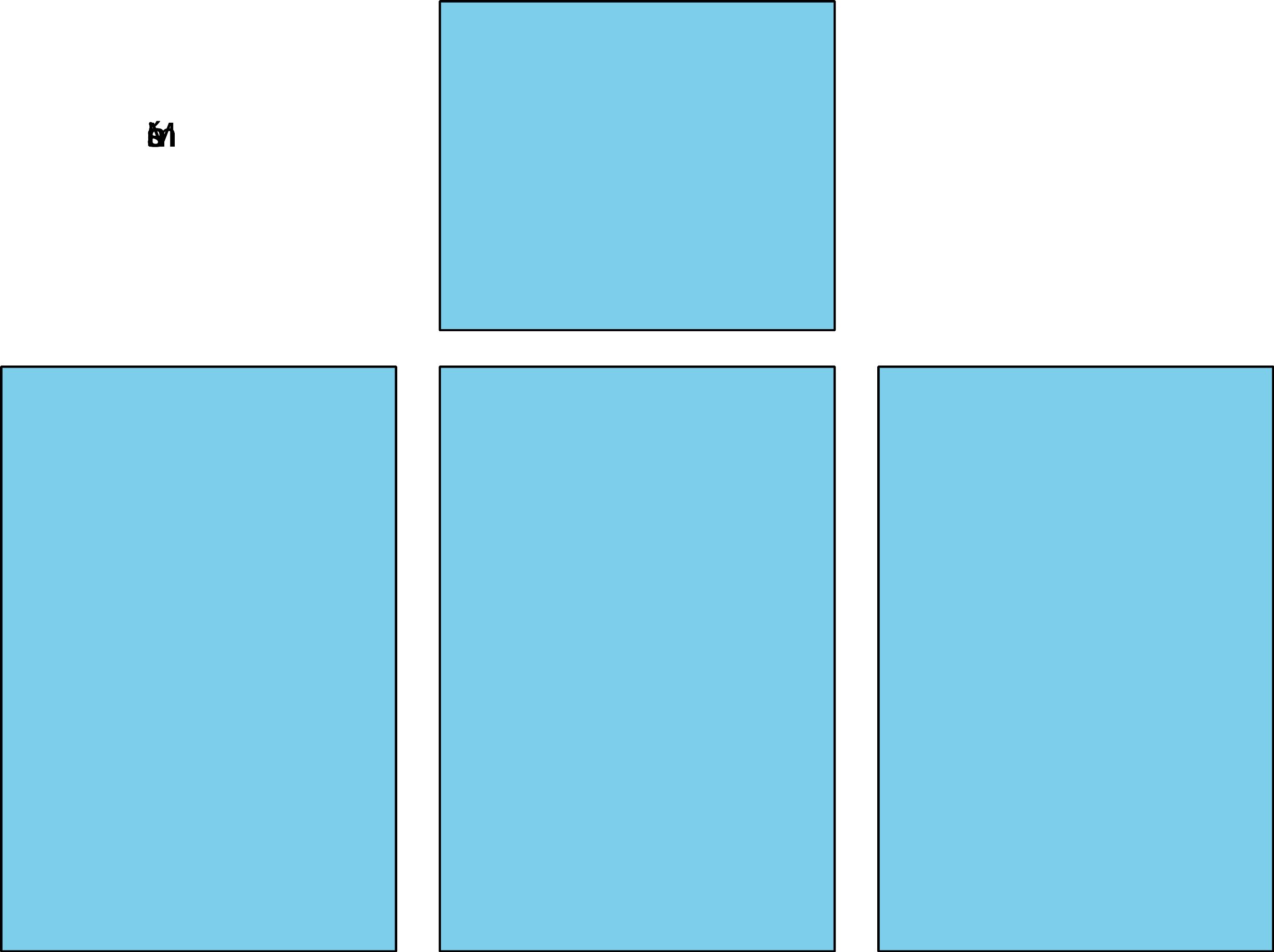 Dedos matemáticos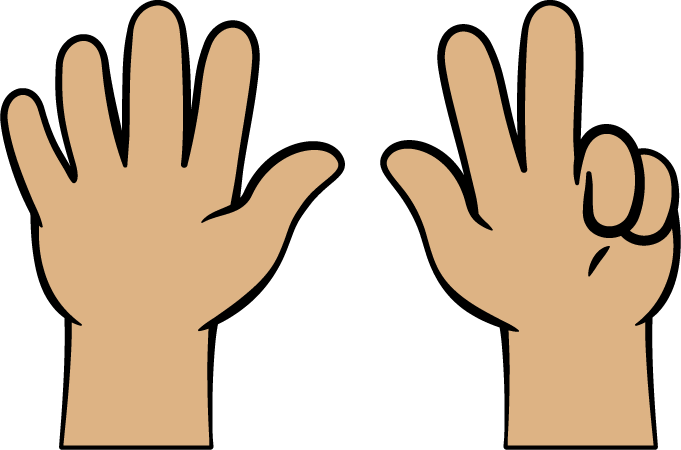 Construcción de torres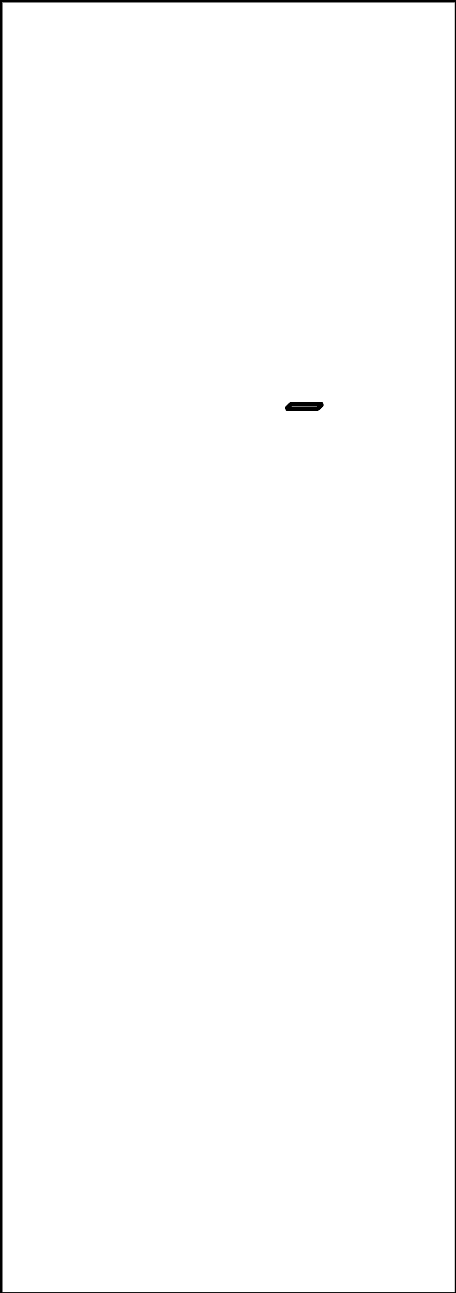 Historias matemáticas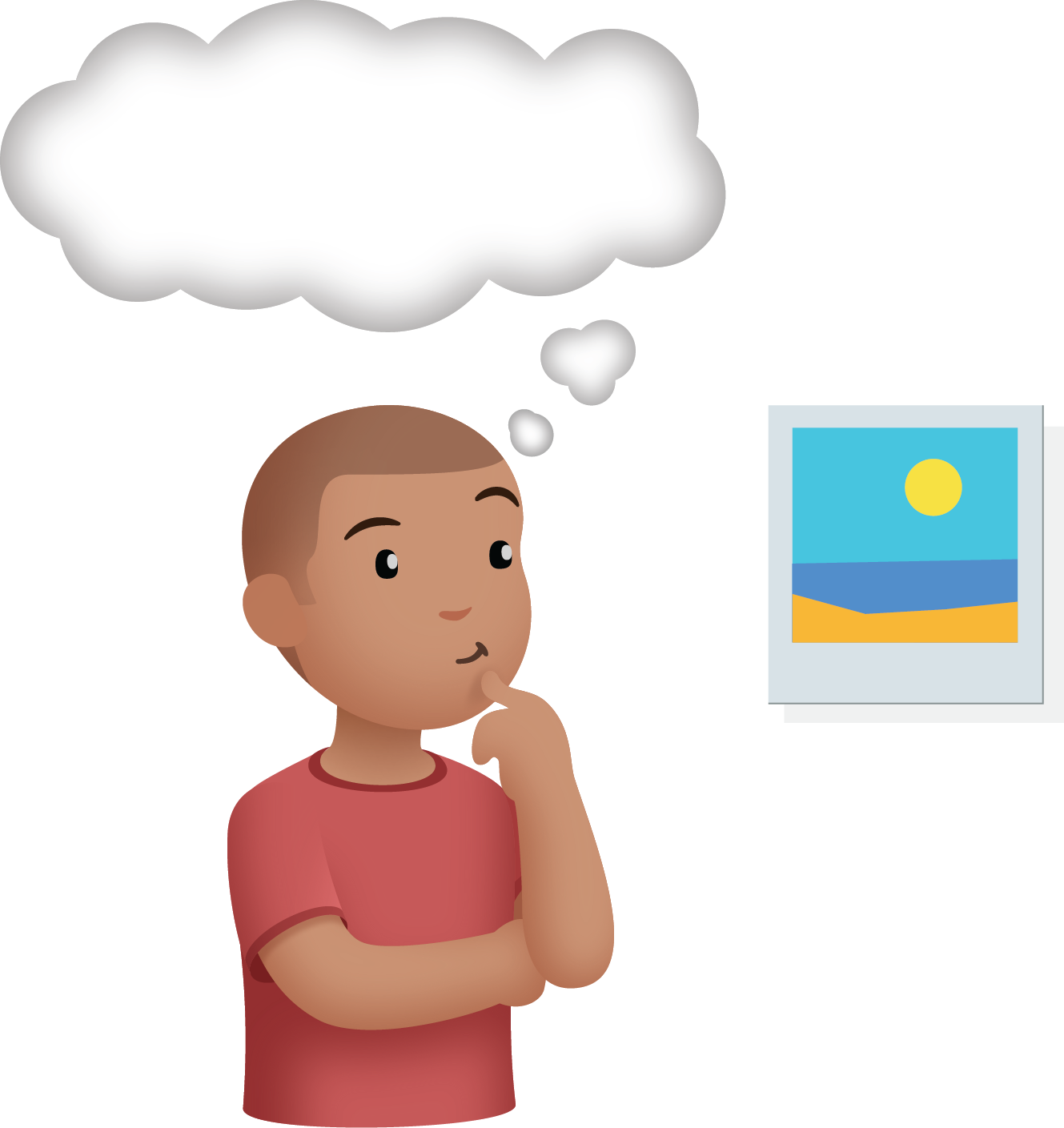 ¿Cuál es?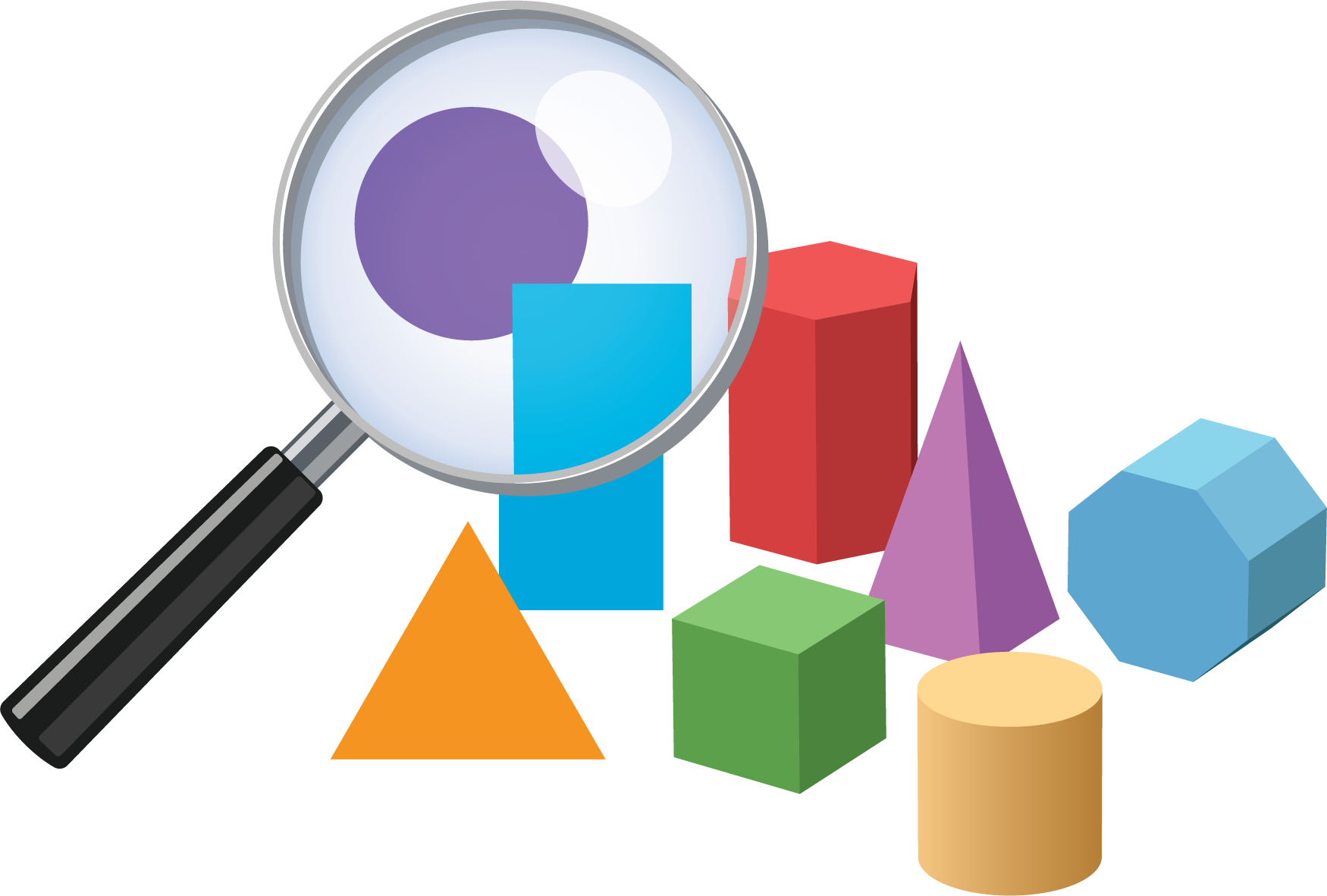 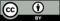 © CC BY 2021 Illustrative Mathematics®